                  ПРОЕКТГОРОДСКАЯ  ДУМА  ГОРОДА  ДИМИТРОВГРАДАУльяновской областиР Е Ш Е Н И Ег.Димитровград    _____  2024  года  							         №   .О внесении изменений в Положение о муниципальных наградахгорода Димитровграда Ульяновской областиРуководствуясь Федеральным законом от 06.10.2003 №131-ФЗ «Об общих принципах организации местного самоуправления в Российской Федерации», пунктом 9 части 2 статьи 26 Устава муниципального образования «Город Димитровград» Ульяновской области, Городская Дума города Димитровграда Ульяновской области четвертого созыва решила:1. Внести в Положение о муниципальных наградах города Димитровграда Ульяновской области, утвержденное решением Городской Думы города Димитровграда Ульяновской области второго созыва от 29.08.2018 №89/1076, следующие изменения:1) часть 2 изложить в следующей редакции:«2. Муниципальными наградами города Димитровграда являются:звание «Почетный гражданин города Димитровграда»;Почетный знак «Сила родительского сердца»;Почетный знак Главы города Димитровграда Ульяновской области;занесение на городскую Доску Почета;Почетная грамота Главы города Димитровграда Ульяновской области;Почетная грамота Городской Думы города Димитровграда Ульяновской области;Почётная грамота Контрольно-счётной палаты города Димитровграда Ульяновской области;Благодарность Главы города Димитровграда Ульяновской области;Благодарность Контрольно-счётной палаты города Димитровграда Ульяновской области;Благодарность Председателя Контрольно-счётной палаты города Димитровграда Ульяновской области;Благодарственное письмо Главы города Димитровграда Ульяновской области;Благодарственное письмо Председателя Городской Думы города Димитровграда Ульяновской области.»;2) часть 8 дополнить абзацем вторым следующего содержания:«Награждение Благодарственным письмом Председателя Городской Думы города Димитровграда Ульяновской области производится на основании постановления Председателя Городской Думы города Димитровграда Ульяновской области.»;3) часть 9 дополнить абзацем вторым следующего содержания:«Награждение Почётной грамотой Контрольно-счётной палаты города Димитровграда Ульяновской области, Благодарностью Контрольно-счётной палаты города Димитровграда Ульяновской области, Благодарностью Председателя Контрольно-счётной палаты города Димитровграда Ульяновской области производится на основании распоряжения Контрольно-счетной палаты города Димитровграда Ульяновской области (далее по тексту – Контрольно-счетная палата).»;4) в части 12:а) абзац второй после слов «решения Городской Думы» дополнить словами «и постановления Председателя Городской Думы»;б) дополнить абзацем третьим следующего содержания:«Вручение муниципальных наград, присвоенных на основании распоряжения Контрольно-счетной палаты, производится Председателем Контрольно-счетной палаты города Димитровграда Ульяновской области (далее по тексту – Председатель Контрольно-счетной палаты).»;5) в части 17:а) после слов «грамотой Городской Думы» дополнить словами                                          «, Благодарственным письмом Председателя Городской Думы»;б) дополнить абзацем третьим следующего содержания:«Учет и регистрацию лиц, удостоенных награждения Почётной грамотой Контрольно-счётной палаты, Благодарностью Контрольно-счётной палаты, Благодарностью Председателя Контрольно-счётной палаты осуществляет Контрольно-счетная палата.»;6) абзац восьмой части 6 статьи 3 приложения 1 изложить в следующей редакции:«Расходы на изготовление и оформление Книги почетных граждан города Димитровграда осуществляются за счет средств бюджета города, выделенных Муниципальному бюджетному учреждению культуры «Димитровградский краеведческий музей.»;7) дополнить приложением 13 следующего содержания:«							ПРИЛОЖЕНИЕ 13к Положению о муниципальных наградах города Димитровграда Ульяновской областиПОЛОЖЕНИЕо Благодарственном письме Председателя Городской Думыгорода Димитровграда Ульяновской области1. Благодарственным письмом Председателя Городской Думы города Димитровграда Ульяновской области (далее по тексту – Благодарственное письмо) поощряются граждане Российской Федерации, коллективы организаций, осуществляющие деятельность на территории города Димитровграда, за активное участие в решении вопросов местного значения, общественной жизни города Димитровграда, высокие производственные, культурные, спортивные и научные достижения, многолетний и добросовестный труд, а также в связи с профессиональными праздниками и юбилейными датами.2. С ходатайством о награждении Благодарственным письмом выступают:1) органы и должностные лица местного самоуправления;2) депутаты Городской Думы города Димитровграда Ульяновской области;3) руководители организаций, органов территориального общественного самоуправления, общественных организаций и объединений, осуществляющих деятельность на территории города.Председатель Городской Думы вправе лично инициировать вопрос о награждении Благодарственным письмом.3. Ходатайство о поощрении Благодарственным письмом в письменной форме направляется Председателю Городской Думы и должно быть мотивированным, содержать сведения, отражающие те или иные заслуги, достижения, поступки награждаемого. К ходатайству прилагается представление к награждению Благодарственным письмом по установленной форме.4. Решение о награждении Благодарственным письмом принимается Председателем Городской Думы в форме постановления по поступившему ходатайству или по собственной инициативе. В постановлении указываются основания, послужившие для награждения Благодарственным письмом. 5. Текст Благодарственного письма подписывается Председателем Городской Думы и заверяется гербовой печатью Городской Думы. Благодарственное письмо после подписания оформляется в рамку либо помещается в папку. 6. Председатель Городской Думы или иное лицо по его поручению вручают награждаемому Благодарственное письмо и цветы, как правило,                          в торжественной обстановке, в Городской Думе, в организациях среди коллектива или других местах, определяемых Председателем Городской Думы. Вручение Благодарственного письма может быть приурочено                                                     к профессиональным, праздничным и юбилейным датам.7. Оформление и учет Благодарственных писем, а также организация их вручения осуществляется аппаратом Городской Думы.8. Изготовление бланков Благодарственных писем, рамок и папок, приобретение цветов осуществляется за счет средств бюджета города Димитровграда в установленном действующим законодательством порядке в пределах лимитов бюджетных обязательств, доведенных на обеспечение деятельности Городской Думы.9. Благодарственное письмо представляет собой лист глянцевой плотной бумаги белого цвета размером 210х297 мм с цветным изображением в левом верхнем углу герба города Димитровграда размером 30х30 мм и элементом дизайна в виде полос синего и красного цветов в правой части письма. В верхней части по центру расположена надпись «БЛАГОДАРСТВЕННОЕ ПИСЬМО».               В правом нижнем углу расположена надпись «Городская Дума города Димитровграда Ульяновской области». Текст благодарственного письма размещается по центру листа.  Образец благодарственного письма устанавливается приложением                            к настоящему Положению.ПРИЛОЖЕНИЕк Положению о Благодарственном письме Председателя Городской Думы города Димитровграда Ульяновской областиОБРАЗЕЦБлагодарственного письма Председателя Городской Думыгорода Димитровграда Ульяновской области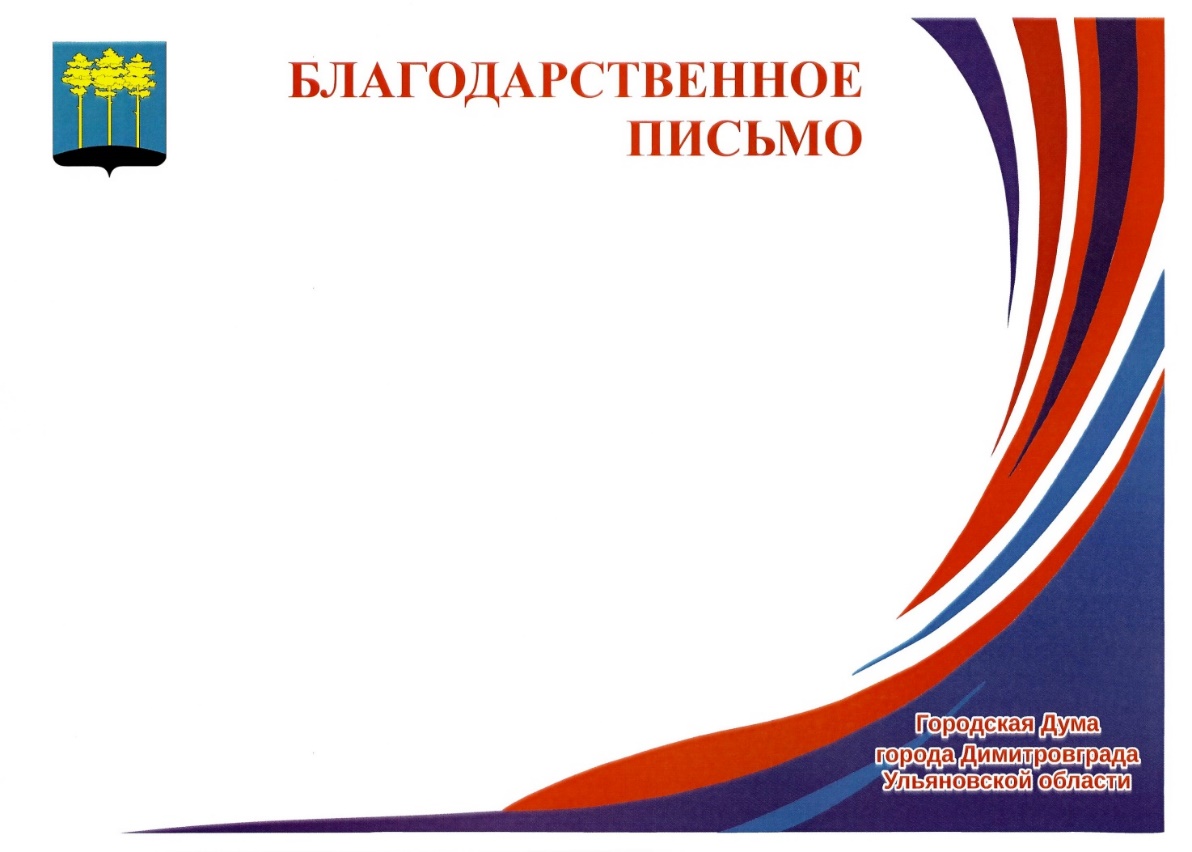 »;8) дополнить приложением 14 следующего содержания:«							ПРИЛОЖЕНИЕ 14к Положению о муниципальных наградах города Димитровграда Ульяновской областиПОЛОЖЕНИЕо Почетной грамоте Контрольно-счетной палаты города Димитровграда Ульяновской области1. Почетная грамота Контрольно-счетной палаты города Димитровграда Ульяновской области (далее по тексту – Почетная грамота Контрольно-счетной палаты) является формой поощрения за заслуги в области создания и укрепления эффективной системы внешнего муниципального финансового контроля.2. Основаниями для награждения Почетной грамотой Контрольно-счетной палаты являются:1) за заслуги в укреплении системы внешнего муниципального финансового контроля и совершенствовании деятельности Контрольно-счетной палаты;2) за многолетний труд, добросовестное исполнение должностных обязанностей и высокие достижения в служебной деятельности, безупречную эффективную службу (не менее пяти лет), высокий профессионализм;3) за вклад в повышение эффективности использования средств бюджета города Димитровграда и в совершенствование бюджетного процесса;4) за вклад в укрепление законности и правопорядка;5) в связи с праздничными, юбилейными датами.3. Почетной грамотой Контрольно-счетной палаты могут награждаться граждане Российской Федерации, юридические лица, коллективы организаций (органов).4. Награждение Почетной грамотой Контрольно-счетной палаты проводится в следующей последовательности:1) Благодарность Контрольно-счетной палаты;2) Почетная грамота Контрольно-счетной палаты.5. Награждение Почетной грамотой Контрольно-счетной палаты осуществляется не ранее чем через 3 года после награждения Благодарностью Контрольно-счетной палаты при наличии новых оснований для награждения.6. С ходатайством о награждении Почетной грамотой Контрольно-счетной палаты выступают:1) органы и должностные лица местного самоуправления;2) депутаты Городской Думы города Димитровграда Ульяновской области;3) руководители организаций, органов территориального общественного самоуправления, общественных организаций и объединений, осуществляющих деятельность на территории города.Председатель Контрольно-счетной палаты вправе лично инициировать вопрос о награждении Почетной грамотой Контрольно-счетной палаты.7. Ходатайство о награждении Почетной грамотой Контрольно-счетной палаты направляется на рассмотрение Председателю Контрольно-счетной палаты в письменной форме не позднее чем за 10 рабочих дней до даты награждения. Ходатайство о награждении Почетной грамотой Контрольно-счетной палаты должно быть мотивированным, содержать сведения, отражающие те или иные заслуги, достижения, поступки награждаемого. К ходатайству прилагается представление к награждению Почетной грамотой Контрольно-счетной палаты по установленной форме.8. Решение о награждении Почетной грамотой Контрольно-счетной палаты принимается Председателем Контрольно-счетной палаты в форме распоряжения по поступившему ходатайству или по собственной инициативе. В распоряжении указываются основания, послужившие для награждения. 9. Текст Почетной грамоты Контрольно-счетной палаты подписывается Председателем Контрольно-счетной палаты и заверяется гербовой печатью Контрольно-счетной палаты.10. Вручение Почетной грамоты Контрольно-счетной палаты производится в торжественной обстановке Председателем Контрольно-счетной палаты либо иным лицом по его поручению. Награждаемому вручаются Почетная грамота Контрольно-счетной палаты в папке-вкладыше. При награждении к юбилейной дате вручается букет цветов.11. Изготовление бланков Почетных грамот и папок-вкладышей, приобретение букета цветов осуществляется за счет средств бюджета города Димитровграда в установленном действующим законодательством порядке в пределах лимитов бюджетных обязательств, доведенных на обеспечение деятельности Контрольно-счетной палаты.12. Бланк Почетной грамоты Контрольно-счётной палаты изготавливается на листе плотной бумаги формата А4 (297х210 мм). Основной фон Почетной грамоты – белый, рамка двойная выполнена в синем цвете. В верхней его части, в центре размещен рисунок – ветви, тиснение золото, ленты в цвете флага Российской Федерации, на ленте в центре расположена эмблема Контрольно-счётной палаты в полноцветном изображении. Ниже, посередине расположена надпись – «ПОЧЕТНАЯ ГРАМОТА».В центре указываются фамилия, имя, отчество (при наличии) лица, награждаемого Почётной грамотой в родительном падеже, а также размещается текст с указанием конкретных заслуг, как правило, в соответствии с формулировкой распоряжения Контрольно-счётной палаты о награждении Почётной грамотой.В нижней части от левого края бланка располагается надпись «Председатель Контрольно-счётной палаты города Димитровграда Ульяновской области», инициалы и фамилия Председателя Контрольно-счётной палаты, ставится подпись Председателя Контрольно-счётной палаты и гербовая печать Контрольно-счётной палаты.Ниже от левого края листа указывается дата принятия и номер распоряжения Контрольно-счётной палаты о награждении Почётной грамотой. Бланк Почетной грамоты помещается в папку золотого цвета.»;9) дополнить приложением 15 следующего содержания:«							ПРИЛОЖЕНИЕ 15к Положению о муниципальных наградах города Димитровграда Ульяновской областиПОЛОЖЕНИЕо Благодарности Контрольно-счетной палаты города Димитровграда Ульяновской области1. Благодарность Контрольно-счетной палаты города Димитровграда Ульяновской области (далее по тексту – Благодарность Контрольно-счетной палаты) является формой поощрения за заслуги в области финансово-экономической деятельности и конкретный вклад в решение задач внешнего муниципального финансового контроля.  2. Основаниями для награждения Благодарностью Контрольно-счетной палаты являются:1) за вклад в решение задач внешнего муниципального финансового контроля в городе;2) за заслуги в осуществлении муниципального финансового контроля в городе;3) за безупречную и эффективную работу по обеспечению деятельности Контрольно-счетной палаты;4) за многолетний труд, добросовестное исполнение должностных обязанностей и высокие достижения в служебной деятельности, продолжительную и безупречную службу (не менее пяти лет);5) за вклад в повышение эффективности использования средств бюджета города Димитровграда и в совершенствование бюджетного процесса;6) за вклад в укрепление законности и правопорядка;7) в связи с праздничными, юбилейными датами.3. Благодарностью Контрольно-счетной палаты могут награждаться граждане Российской Федерации, юридические лица, коллективы организаций (органов).4. С ходатайством о награждении Благодарностью Контрольно-счетной палаты выступают:1) органы и должностные лица местного самоуправления;2) депутаты Городской Думы города Димитровграда Ульяновской области;3) руководители организаций, органов территориального общественного самоуправления, общественных организаций и объединений, осуществляющих деятельность на территории города.Председатель Контрольно-счетной палаты вправе лично инициировать вопрос о награждении Благодарностью Контрольно-счетной палаты.5. Ходатайство о награждении Благодарностью Контрольно-счетной палаты направляется на рассмотрение Председателю Контрольно-счетной палаты в письменной форме не позднее чем за 10 рабочих дней до даты награждения. Ходатайство о награждении Благодарностью Контрольно-счетной палаты должно быть мотивированным, содержать сведения, отражающие те или иные заслуги, достижения, поступки награждаемого. К ходатайству прилагается представление к награждению Благодарностью Контрольно-счетной палаты по установленной форме.6. Решение о награждении Благодарностью Контрольно-счетной палаты принимается Председателем Контрольно-счетной палаты в форме распоряжения по поступившему ходатайству или по собственной инициативе. В распоряжении указываются основания, послужившие для награждения. 7. Текст объявления Благодарности Контрольно-счетной палаты подписывается Председателем Контрольно-счетной палаты и заверяется гербовой печатью Контрольно-счетной палаты.8. Объявление Благодарности Контрольно-счетной палаты проводится в торжественной обстановке Председателем Контрольно-счетной палаты либо иным лицом по его поручению. Награждаемому объявляется Благодарность Контрольно-счетной палаты и вручается на специальном бланке ее текст в папке-вкладыше. 9. Изготовление бланка Благодарности Контрольно-счетной палаты и папок-вкладышей осуществляется за счет средств бюджета города Димитровграда в установленном действующим законодательством порядке в пределах лимитов бюджетных обязательств, доведенных на обеспечение деятельности Контрольно-счетной палаты.10. Бланк Благодарности Контрольно-счётной палаты изготавливается на листе плотной бумаги формата А4 (297х210 мм). Основной фон бланка – белый, рамка выполнена в синем цвете, с внутренней стороны обрамлена геометрическими узорными линиями голубого цвета. В верхней его части, в центре расположена эмблема Контрольно-счётной палаты в полноцветном изображении. Ниже, посередине расположена надпись – «БЛАГОДАРНОСТЬ».В центре указываются фамилия, имя, отчество (при наличии) лица или наименование юридического лица, которому объявляется благодарность в дательном падеже, а также размещается текст с указанием конкретных заслуг, как правило, в соответствии с формулировкой распоряжения Контрольно-счётной палаты об объявлении Благодарности.В нижней части от левого края бланка располагается надпись «Председатель Контрольно-счётной палаты города Димитровграда Ульяновской области», инициалы и фамилия Председателя Контрольно-счётной палаты, ставится подпись Председателя Контрольно-счётной палаты и гербовая печать Контрольно-счётной палаты.Ниже от левого края листа указывается дата принятия и номер распоряжения Контрольно-счётной палаты о награждении Благодарностью. Бланк Благодарность помещается в папку синего цвета.»;10) дополнить приложением 16 следующего содержания:«							ПРИЛОЖЕНИЕ 16к Положению о муниципальных наградах города Димитровграда Ульяновской областиПОЛОЖЕНИЕо Благодарности Председателя Контрольно-счетной палаты города Димитровграда Ульяновской области1. Благодарность Председателя Контрольно-счетной палаты города Димитровграда Ульяновской области (далее по тексту – Благодарность) является формой поощрения за осуществление конкретных значимых дел в финансово-бюджетной сфере города Димитровграда Ульяновской области.2. Основаниями для награждения Благодарностью являются:1) за заслуги в финансово-бюджетной сфере города;2) за заслуги в осуществлении муниципального финансового контроля в городе;3) за вклад в укрепление сотрудничества с Контрольно-счётной палатой;4) за активное участие в подготовке и проведении контрольных, экспертно-аналитических мероприятий Контрольно-счётной палаты и иные достижения и заслуги, связанные с задачами, функциями и полномочиями Контрольно-счётной палаты;5) за добросовестный труд и безупречную службу;6) за вклад в укрепление законности и правопорядка;7) в связи с праздничными, юбилейными датами.3. Благодарностью могут награждаться граждане Российской Федерации, юридические лица, коллективы организаций (органов).4. С ходатайством о награждении Благодарностью выступают:1) органы и должностные лица местного самоуправления;2) депутаты Городской Думы города Димитровграда Ульяновской области;3) руководители организаций, органов территориального общественного самоуправления, общественных организаций и объединений, осуществляющих деятельность на территории города.Председатель Контрольно-счетной палаты вправе лично инициировать вопрос о награждении Благодарностью.5. Ходатайство о награждении Благодарностью направляется на рассмотрение Председателю Контрольно-счетной палаты в письменной форме не позднее чем за 10 рабочих дней до даты награждения. Ходатайство о награждении Благодарностью должно быть мотивированным, содержать сведения, отражающие те или иные заслуги, достижения, поступки награждаемого. К ходатайству прилагается представление к награждению Благодарностью по установленной форме.6. Решение о награждении Благодарностью принимается Председателем Контрольно-счетной палаты в форме распоряжения по поступившему ходатайству или по собственной инициативе. В распоряжении указываются основания, послужившие для награждения. 7. Текст объявления Благодарности подписывается Председателем Контрольно-счетной палаты и заверяется гербовой печатью Контрольно-счетной палаты.8. Объявление Благодарности проводится в торжественной обстановке Председателем Контрольно-счетной палаты либо иным лицом по его поручению. Награждаемому объявляется Благодарность и вручается на специальном бланке ее текст в папке-вкладыше. 9. Изготовление бланков Благодарности и папок-вкладышей осуществляется за счет средств бюджета города Димитровграда в установленном действующим законодательством порядке в пределах лимитов бюджетных обязательств, доведенных на обеспечение деятельности Контрольно-счетной палаты.10. Бланк Благодарности изготавливается на листе плотной бумаги формата А4 (297 x 210 мм). Основной фон бланка – белый, рамка выполнена в синем цвете. Под рамкой ниже от левого края листа расположен текст синего цвета – «Председатель Контрольно-счетной палаты города Димитровграда Ульяновской области», ниже строки расположен текст золотистого цвета – «БЛАГОДАРНОСТЬ». С правой стороны бланка расположен элемент дизайна в виде декоративного геометрического рисунка золотого и синего цветов, в нижней части элемента расположена эмблема Контрольно-счётной палаты в полноцветном изображении. В центре указываются фамилия, имя, отчество (при наличии) лица или наименование юридического лица, которому объявляется благодарность в дательном падеже, а также размещается текст с указанием конкретных заслуг, как правило, в соответствии с формулировкой распоряжения Контрольно-счётной палаты об объявлении благодарности.В нижней части справа бланка располагаются инициалы и фамилия Председателя Контрольно-счётной палаты, ставится подпись Председателя Контрольно-счётной палаты и гербовая печать Контрольно-счётной палаты.Ниже от левого края листа указывается дата принятия и номер распоряжения Контрольно-счётной палаты о награждении Благодарностью. Бланк Благодарность помещается в папку серебристого цвета.».2. Настоящее решение подлежит официальному опубликованию и размещению на официальном сайте Городской Думы города Димитровграда Ульяновской области в информационно-телекоммуникационной сети «Интернет».3. Настоящее решение вступает в силу на следующий день после дня его официального опубликования.4. Установить, что настоящее решения распространяется на правоотношения, возникшие с 01 декабря 2023 года.Председатель Городской Думыгорода ДимитровградаУльяновской областиВременно исполняющий полномочия Главы города ДимитровградаУльяновской области                                 К.Б.Душкова                    А.А.Малюгин